City of San Antonio

AGENDA
City Council A Session
Municipal Plaza Building
114 W. Commerce Street
San Antonio, Texas 78205 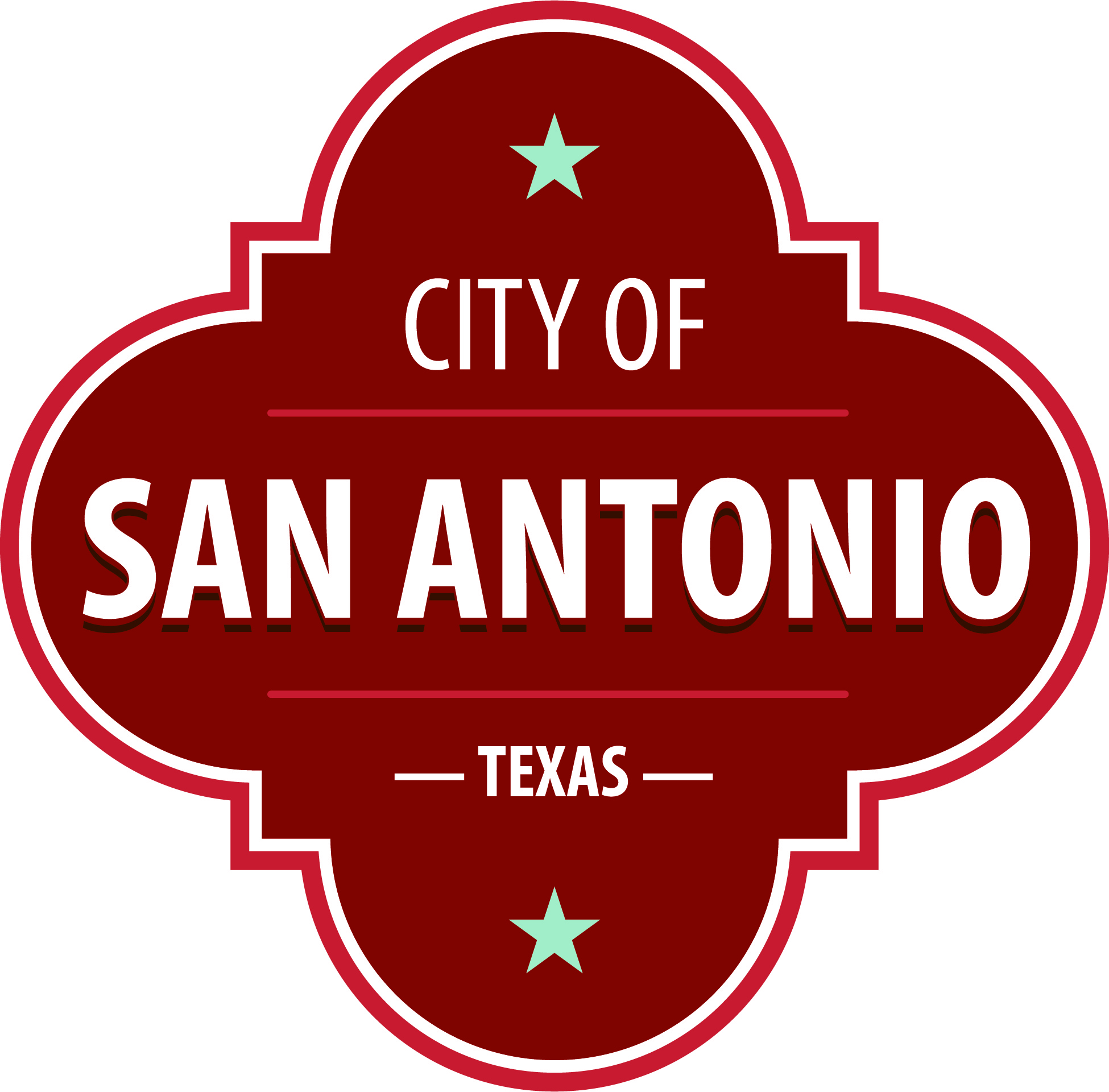 The City Council will hold its regular meeting in the Norma S. Rodriguez Council Chamber in the Municipal Plaza Building located at 114 W. Commerce Street beginning at the above referenced date and time for the following items.  Once convened, the City Council will take up the following items in any order during the meeting but no sooner than the designated times.9:00AM: Call to OrderMembers of the public can comment on items on the agenda. To sign up to speak visit www.saspeakup.com. Click on meetings and events and select the meeting you’d like to participate in. Sign up to speak or submit a written comment. Questions relating to these rules may be directed to the Office of the City Clerk at (210) 207-7253.

Individuals signing up for public comment may register for VIA bus fare or parking validation at www.saspeakup.com. VIA bus fare or parking at City Tower Garage (located at 100 Blk N. Main) will be provided to individuals who request the assistance. Staff will provide VIA bus fare passes and parking validation tickets in the lobby of City Council Chambers. 
 To view the Live meeting please view our Live StreamDuring the meeting, the City Council may meet in executive session for consultation with the City Attorney's Office concerning attorney-client matters under Chapter 551 of the Texas Government Code.
 ACCESS STATEMENT
The City of San Antonio ensures meaningful access to City meetings, programs and services by reasonably providing: translation and interpretation, materials in alternate formats, and other accommodations upon request.  To request these services call (210) 207-2098 or Relay Texas 711 or by requesting these services online at https://www.sanantonio.gov/gpa/LanguageServices.  Providing at least 72 hours’ notice will help to ensure availability. Intérpretes en español estarán disponibles durante la junta del consejo de la ciudad para los asistentes que lo requieran. También se proveerán intérpretes para los ciudadanos que deseen exponer su punto de vista al consejo de la ciudad. Para más información, llame al (210) 207-7253.

For additional information on any item on this agenda, please visit www.sanantonio.gov or call (210) 207-7080.
 THE CITY COUNCIL MAY RECESS FOR LUNCH AND RECONVENE TO CONSIDER ANY UNFINISHED COUNCIL BUSINESS 

6:00 P.M. – If the Council has not yet adjourned, the presiding officer shall entertain a motion to continue the council meeting, postpone the remaining items to the next council meeting date, or recess and reconvene the meeting at a specified time on the following day. 
Posted on: 02/17/2023  01:20 PMThursday, February 2, 20239:00 AMMunicipal Plaza Building12.2023-02-02-0051Ordinance approving a Strategic Partnership Agreement between the City of San Antonio and the Landon Ridge Special Improvement District, generally located west of Potranco Road and Stevens Parkway, in the extraterritorial jurisdiction (ETJ) of the City of San Antonio, Bexar County. [Roderick Sanchez, Assistant City Manager; Bridgett White, Director, Planning]13.2023-02-02-0052Ordinance approving an Interlocal Cooperation Contract between the Texas Department of Public Safety and the San Antonio Police Department for reimbursement of up to $742,694 for services in connection with the Texas Anti-Gang Program and authorizing a personnel complement of one position. [Maria Villagomez, Deputy City Manager; William P. McManus, Chief of Police]14.2023-02-02-0053Ordinance approving an Advance Funding Agreement between the City of San Antonio and the Texas Department of Transportation (TxDOT)  under which the City pays TxDOT in an amount not to exceed $132,000 for the highway guide sign replacement along US 90 and SH 151 with new “Historic Old Hwy 90” signage. Funding is from the FY 2023 City Council District 6 Operating Budget. [Roderick Sanchez, Assistant City Manager; Razi Hosseini, Director, Public Works]15.2023-02-02-0054Ordinance amending the City Council Project Fund election year moratorium guidelines. [Ben Gorzell Jr., Chief Financial Officer; Emily McGinn, Assistant to City Council]